§356.  Accounts admissible though hearsay or self-servingAn entry in an account kept in a book or by a card system or by any other system of keeping accounts shall not be inadmissible in any civil proceeding as evidence of the facts therein stated because it is transcribed or because it is hearsay or self-serving, if the court finds that the entry was made in good faith in the regular course of business and before the beginning of the civil proceeding. The court in its discretion, before admitting such entry in evidence, may, to such extent as it deems practicable or desirable but to no greater extent than the law required before June 30, 1933, require the party offering the same to produce and offer in evidence the original entry, writing, document or account from which the entry offered or the facts therein stated were transcribed or taken, and to call as his witness any person who made the entry offered or the original or any other entry, writing, document or account from which the entry offered or the facts therein stated were transcribed or taken or who has personal knowledge of the facts stated in the entry offered.The State of Maine claims a copyright in its codified statutes. If you intend to republish this material, we require that you include the following disclaimer in your publication:All copyrights and other rights to statutory text are reserved by the State of Maine. The text included in this publication reflects changes made through the First Regular and First Special Session of the 131st Maine Legislature and is current through November 1. 2023
                    . The text is subject to change without notice. It is a version that has not been officially certified by the Secretary of State. Refer to the Maine Revised Statutes Annotated and supplements for certified text.
                The Office of the Revisor of Statutes also requests that you send us one copy of any statutory publication you may produce. Our goal is not to restrict publishing activity, but to keep track of who is publishing what, to identify any needless duplication and to preserve the State's copyright rights.PLEASE NOTE: The Revisor's Office cannot perform research for or provide legal advice or interpretation of Maine law to the public. If you need legal assistance, please contact a qualified attorney.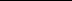 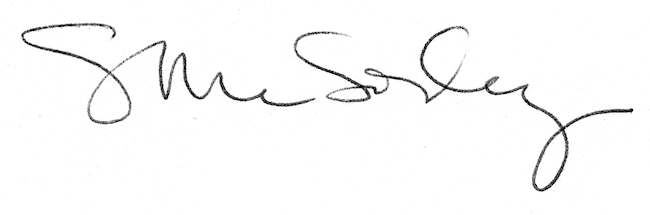 